Virtual Sports Hall Athletics Every child in your class can take part in this competition. They practice the five athletic events and then when you are ready , you record their time or score onto the spread sheet ( see separate document) The computer will automatically show you the top winning scores and you can submit these to the partnership for your schools results. There are three age groups Yrs 1&2 , Yrs3& 4 and Yrs5&6 . The winning teams will get to compete again with Chris and I running the competition within your school and those results will be sent through the County Finals Competition. We shall have an Essex Results board and this will go through to the Nationals Results board.  Below are the five activities and how to measure them. Results into the partnership by Friday 23rd October at the latest please. Standing Long jumpThis two-footed jump from a standing position is a test of co-ordination and leg strength. A special calibrated landing mat is used which enable jumps to be recorded easily.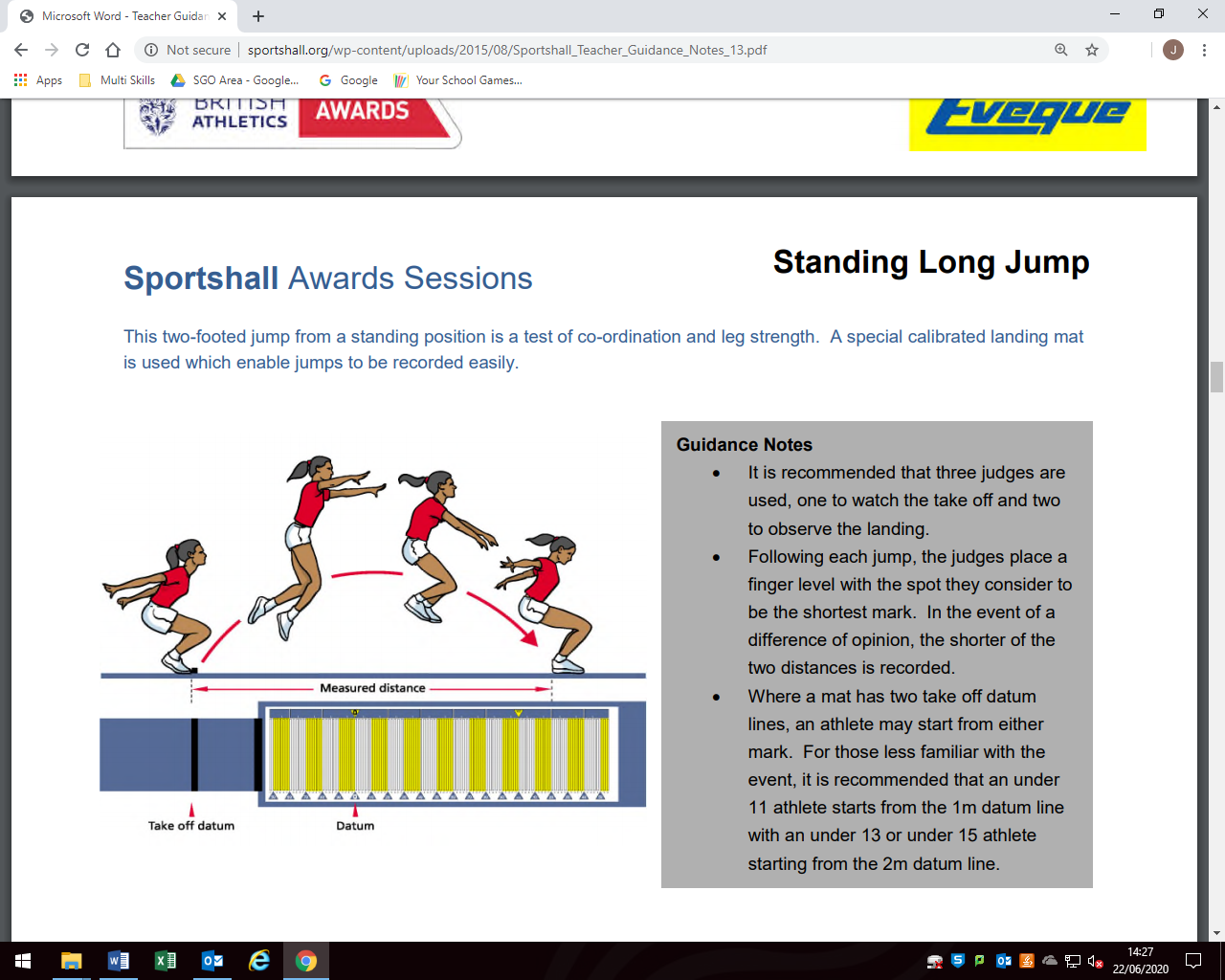 Rules  The athlete must stand on the mat with both feet behind the take off datum line.  Techniques involving a crouch or rocking motion prior to the jump are permitted provided that both feet are alongside each other and retain contact with the mat until the start of the jump.  No part of the athlete must touch the mat in front of the start line prior to take off.  The athlete should jump as far as possible from a standing position, with a two footed take off. One footed take offs are not permitted.  The athlete must land on both feet, with both feet being placed on the mat. The measurement lines printed on the mat are for guidance only. If an athlete’s foot lands outside the graduated area and the judges are able to measure the jump, it should be recorded as a good trial.  The athlete is not required to hold the landing position and may step forward after the jump. Should the athlete step back, fall back or touch the mat or floor behind their heel, a no jump should be recorded.  Measurement is taken from the take off line to the back of the closest heel on landing.Speed BounceSpeed Bounce is an exciting test of speed, rhythm and coordination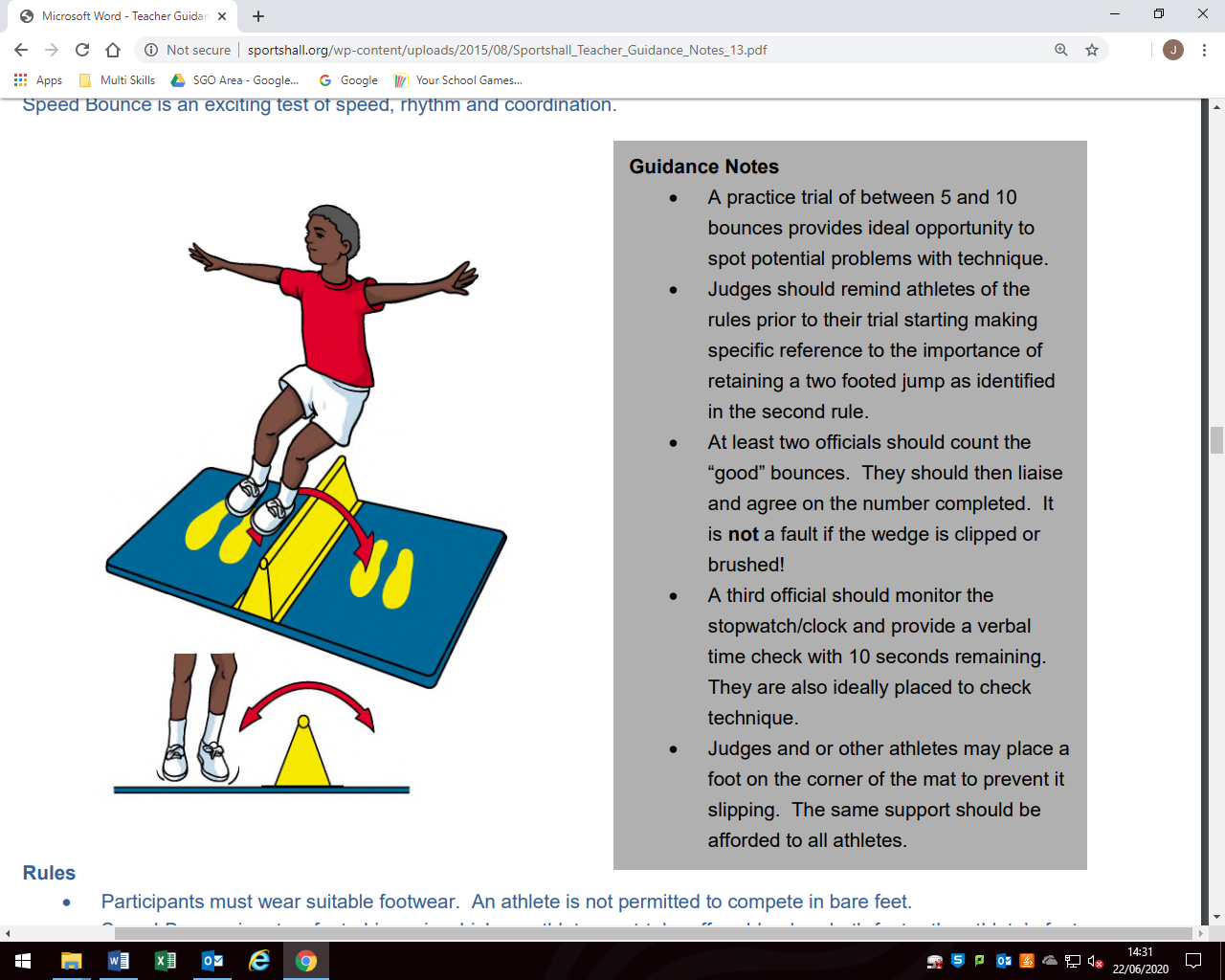 Rules  Participants must wear suitable footwear. An athlete is not permitted to compete in bare feet.  Speed Bounce is a two-footed jump in which an athlete must take off and land on both feet – the athlete’s feet should leave the mat simultaneously and land on the mat simultaneously.  The athlete should cross the wedge as many times as possible within the allocated time period as follows: All years (1-2/3-4/5-6) – 20 seconds Any athlete undertaking a trial and considered to be using an incorrect technique should be stopped. They should be offered an explanation as to the correct technique and permitted a fresh trial after an adequate period of rest.  The number of “good” bounces should be recorded, i.e. the number of times the athlete completes a two footed jump over the wedge. Whilst any bounce in which the athlete lands on the wedge should not be counted, it is not an offence to clip or brush the wedge.Chest PushA standing throw where the participants will use either; Year 5/6 – Size 4 Basketball/ year 1/2 and Year 3/4 – Size 3 Football pushes from the chest.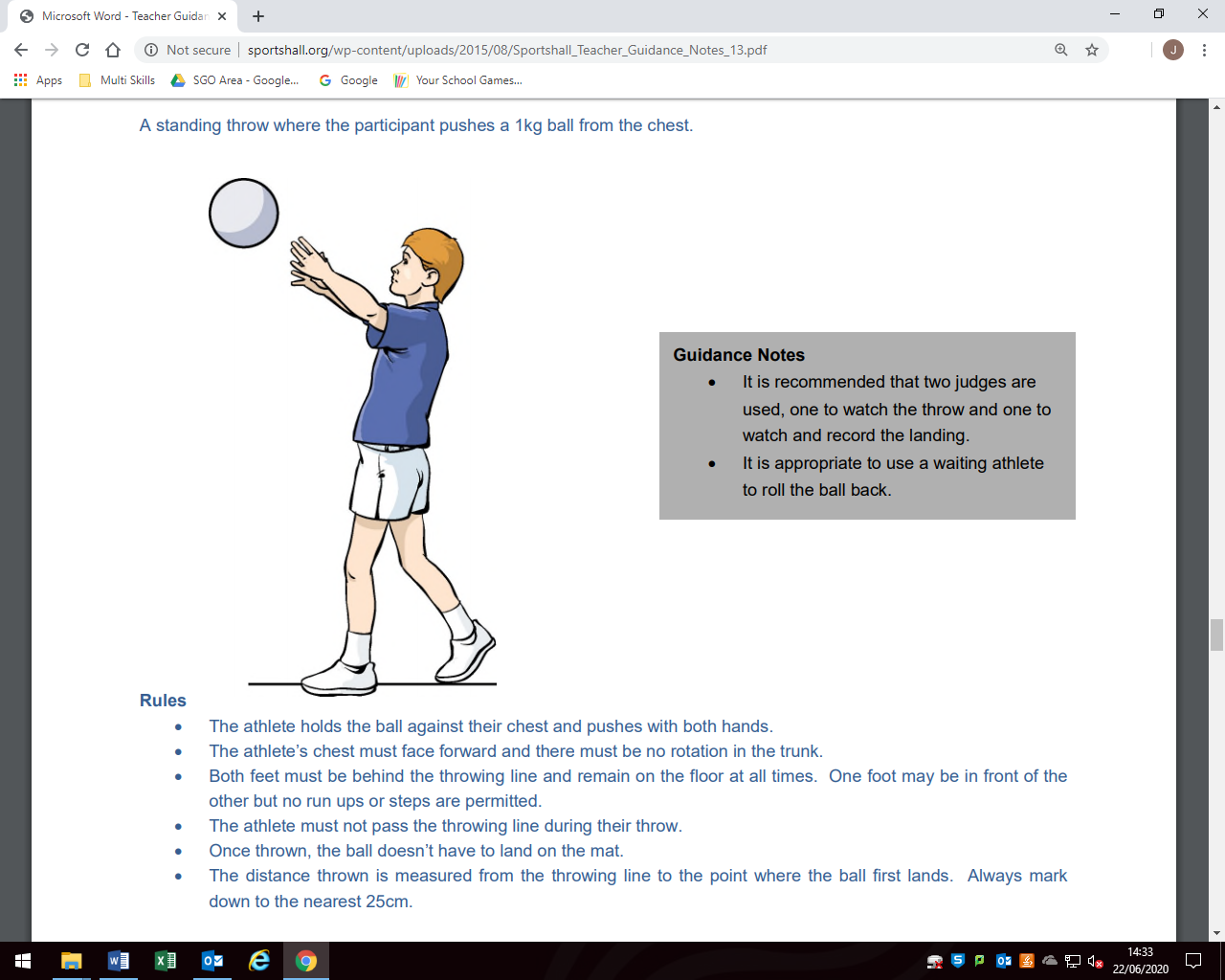 Rules  The athlete holds the ball against their chest and pushes with both hands.  The athlete’s chest must face forward and there must be no rotation in the trunk.  Both feet must be behind the throwing line and remain on the floor at all times. One foot may be in front of the other but no run ups or steps are permitted.  The athlete must not pass the throwing line during their throw.  Once thrown, the ball doesn’t have to land on the mat.  The distance thrown is measured from the throwing line to the point where the ball first lands. Always mark down to the nearest 25cm.Vertical Jump A jump from a standing position in which the participant competes against their own height and weight.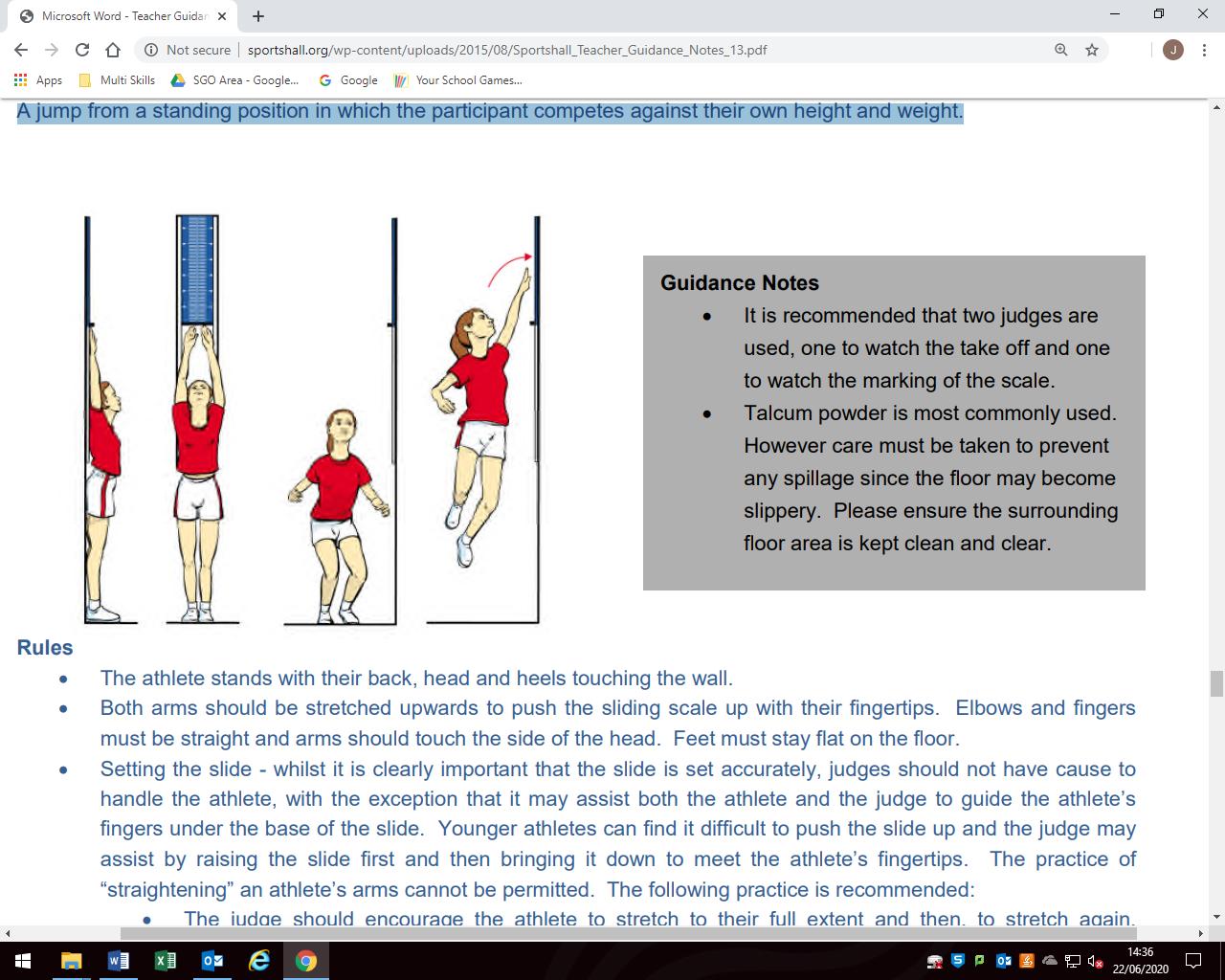 Rules  The athlete stands with their back, head and heels touching the wall.  Both arms should be stretched upwards to push the sliding scale up with their fingertips. Elbows and fingers must be straight and arms should touch the side of the head. Feet must stay flat on the floor.  Setting the slide - whilst it is clearly important that the slide is set accurately, judges should not have cause to handle the athlete, with the exception that it may assist both the athlete and the judge to guide the athlete’s fingers under the base of the slide. Younger athletes can find it difficult to push the slide up and the judge may assist by raising the slide first and then bringing it down to meet the athlete’s fingertips. The practice of “straightening” an athlete’s arms cannot be permitted. The following practice is recommended:  The judge should encourage the athlete to stretch to their full extent and then, to stretch again. Usually the second stretch will set the slide a little higher. If the judge is not satisfied that the athlete has achieved a full stretch, the athlete should be advised of this and given a further opportunity to set the slide. If the judge remains dissatisfied with the stretch, the athlete should ask their team manager to accompany them for one further stretch. A two centimetre penalty may be applied at the judge’s discretion. Any further concerns should be referred to the Field Referee. The recording of an athlete’s starting height, reading from the scale on the back plate, will remove the need to repeat the initial stretch for each further trial. The slide can be reset according to this reading. This eliminates further issues over the setting of the scale and saves time.  The athlete must dip their fingertips in powder and stand sideways on to the wall with the nominated jumping arm closest to the wall. They then jump from a standing position and touch the scale at the highest possible point.  An athlete may bend their knees and swing their arms in preparation for the event but their feet must not leave the ground until they take their jump.  It is deemed a no jump if an athlete’s “free” hand touches the wall during the jump.  Measurement should be taken to the nearest centimetre below the highest point of the chalk mark on the scale. The judges may pull down the sliding scale to record the exact height of the jump.Shuttle RunAn event that develops the ability to accelerate, decelerate and change direction.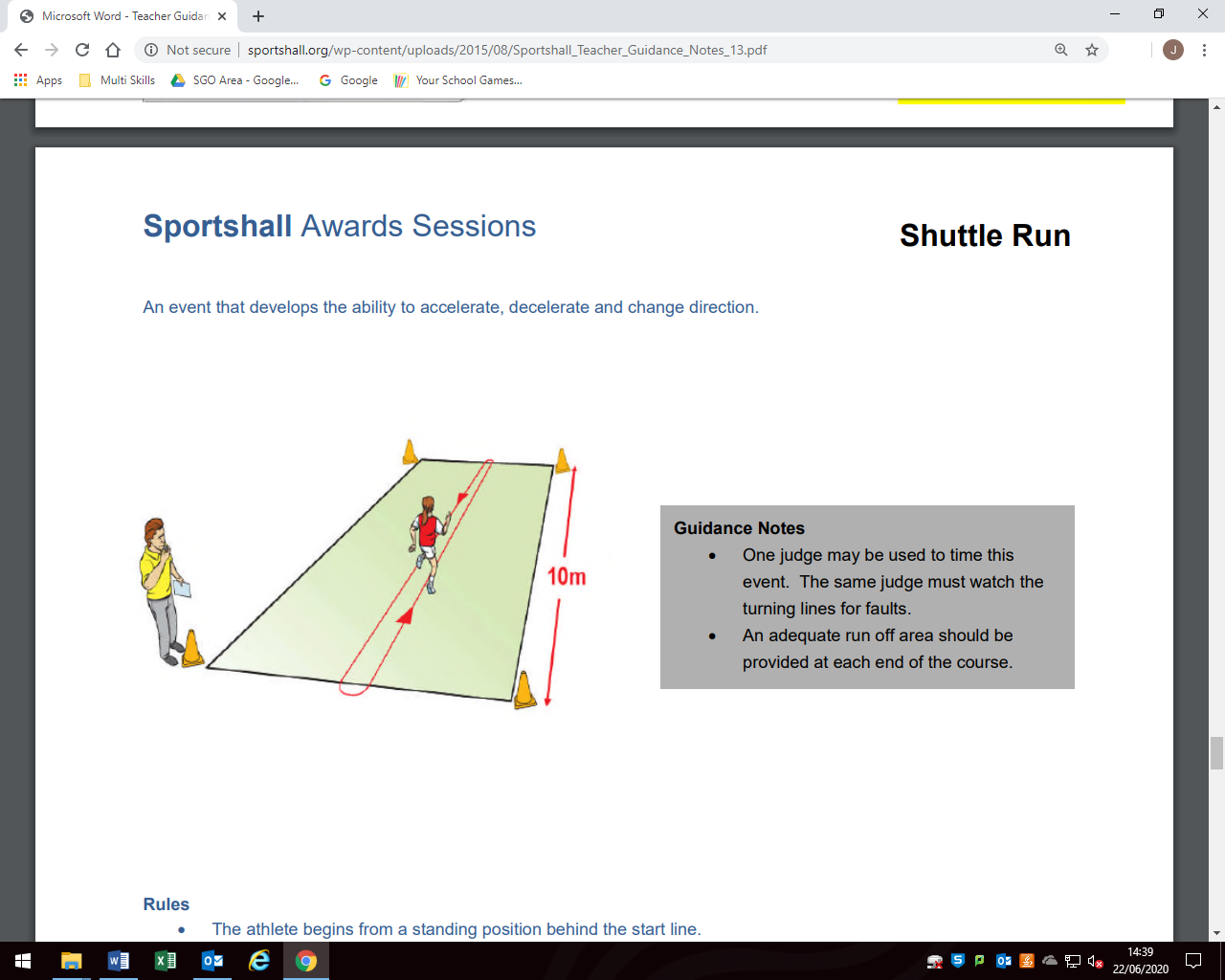 Rules  The athlete begins from a standing position behind the start line.  On the whistle the athlete runs 10 metres to the set of cones opposite. All years  10x10.  The athlete must place one foot over the return line before turning and running in the opposite direction.  After completing the 10 metre distance 10 times (All Years) the clock is stopped when they re-cross the start line.  The time is taken to the tenth of a second.  0.2 second must be added each time  if the athlete turns short of the line.